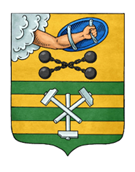 ПЕТРОЗАВОДСКИЙ ГОРОДСКОЙ СОВЕТ2 сессия 29 созываРЕШЕНИЕот 8 ноября 2021 г. № 29/2-12О награждении почетной грамотой Петрозаводского городского СоветаХанцевича А.Ю.В соответствии с пунктом 7 Положения «О Почетной грамоте Петрозаводского городского Совета», утвержденного Решением Петрозаводского городского Совета от 17.12.2002 № XXIV/XXX-400, на основании ходатайства Председателя Петрозаводского городского Совета Петрозаводский городской СоветРЕШИЛ:Наградить Почетной грамотой Петрозаводского городского Совета Ханцевича Александра Юрьевича, заместителя Председателя Петрозаводского городского Совета 27 и 28 созывов в период с марта 2011 г. по октябрь 2021 г., исполняющего обязанности Председателя Петрозаводского городского Совета 28 созыва в период с 20 июля 2020 г. по 07 октября 2021 г., осуществлявшего руководство аппаратом Петрозаводского городского Совета в период с июня 2015 г. по октябрь 2021 г., за многолетний добросовестный труд, плодотворное исполнение депутатских полномочий, успехи в развитии и совершенствовании системы нормативных правовых актов Петрозаводского городского округа, высокопрофессиональное исполнение должностных обязанностей, эффективное взаимодействие с депутатами Петрозаводского городского Совета, активную гражданскую позицию, умелое руководство трудовым коллективом в целях обеспечения деятельности представительного органа местного самоуправления, заслуги в общественной деятельности и большой личный вклад в развитие местного самоуправления на территории Петрозаводского городского округа.И.о. ПредседателяПетрозаводского городского Совета                                                П.В. Петров